URNIK ZDRAVSTVENO-VZGOJNIH DELAVNICZDRAVO JEM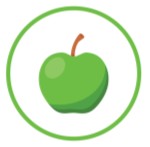 Začetek delavnice bo popoldne: 9. januarja 2019 ob 17.00 in           dopoldne: 10. januarja 2019 ob 9.30.ZDRAVO HUJŠANJE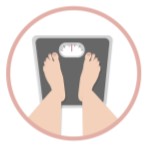 Začetek delavnice bo 22. januarja 2019 ob 17.00.GIBAM SE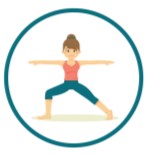 Začetek delavnice bo 22. januarja 2019 ob 16.00 v prostorih fizioterapije.PODPORA PRI SPOPRIJEMANJU Z DEPRESIJO Začetek delavnice bo 30. januarja 2019 ob 18.00.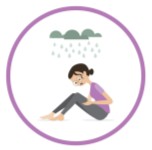 PODPORA PRI SPOPRIJEMANJU S TESNOBO Začetek delavnice bo 23. januarja 2019 ob 16.00.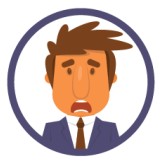 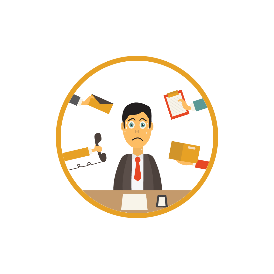 PODPORA PRI SPOPRIJEMANJU S STRESOM Začetek delavnice bo 10. januarja 2019 ob 17.00.ZDRAVO ŽIVIM IN DEJAVNIKI TVEGANJA (ZVIŠAN KRVNI TLAK, ZVIŠANE MAŠČOBE V KRVI, ZVIŠAN KRVNI SLADKOR)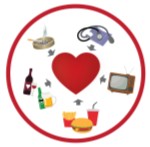 Delavnica bo razpisana naknadno.INDIVIDUALNO/SKUP. SVETOVANJE PRI OPUŠČANJU KAJENJA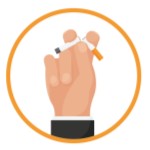 Poteka stalno. Pokličite 07 30 61 723 ali pišite: ckz@zd-crnomelj.siALI SEM FIT?/TEST HOJE MA 2 KM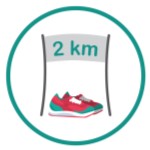 Za informacije pokličite 07 30 61 723 ali pišite: ckz@zd-crnomelj.siPokličite nas: 07 30 61 723 ali nam pišite: ckz@zd-crnomelj.si.Vljudno vabljeni vsi, ki razmišljate o svojem zdravju in si želite pozitivnihsprememb.Center za krepitev zdravja (CKZ)